吉林大学教务管理系统注册管理操作手册目  录1 系统登录	11.1 浏览器设置	11.2 登录系统	12注册管理	22.1 注册管理	22.2未注册学生管理	21 系统登录1.1 浏览器设置本教务管理系统暂仅兼容使用 Chrome内核(版本50以上) 和 IE9及以上内核的浏览器，推荐使用新版chrome浏览器或新版360极速浏览器(极速模式)访问，如下图1-1-1所示。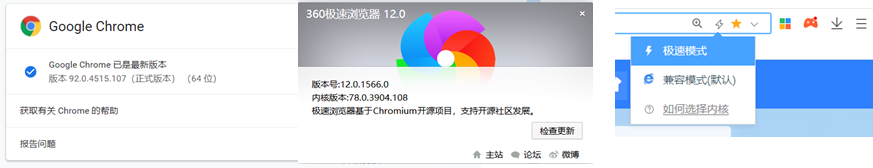 图1-1-11.2 登录系统方法1：使用校园网登录：https://iedu.jlu.edu.cn  账号密码为统一身份认证一致。方法2、校外吉林大学VPN登录：https://webvpn.jlu.edu.cn ，登录认证后新教务系统账号密码均与统一身份认证一致。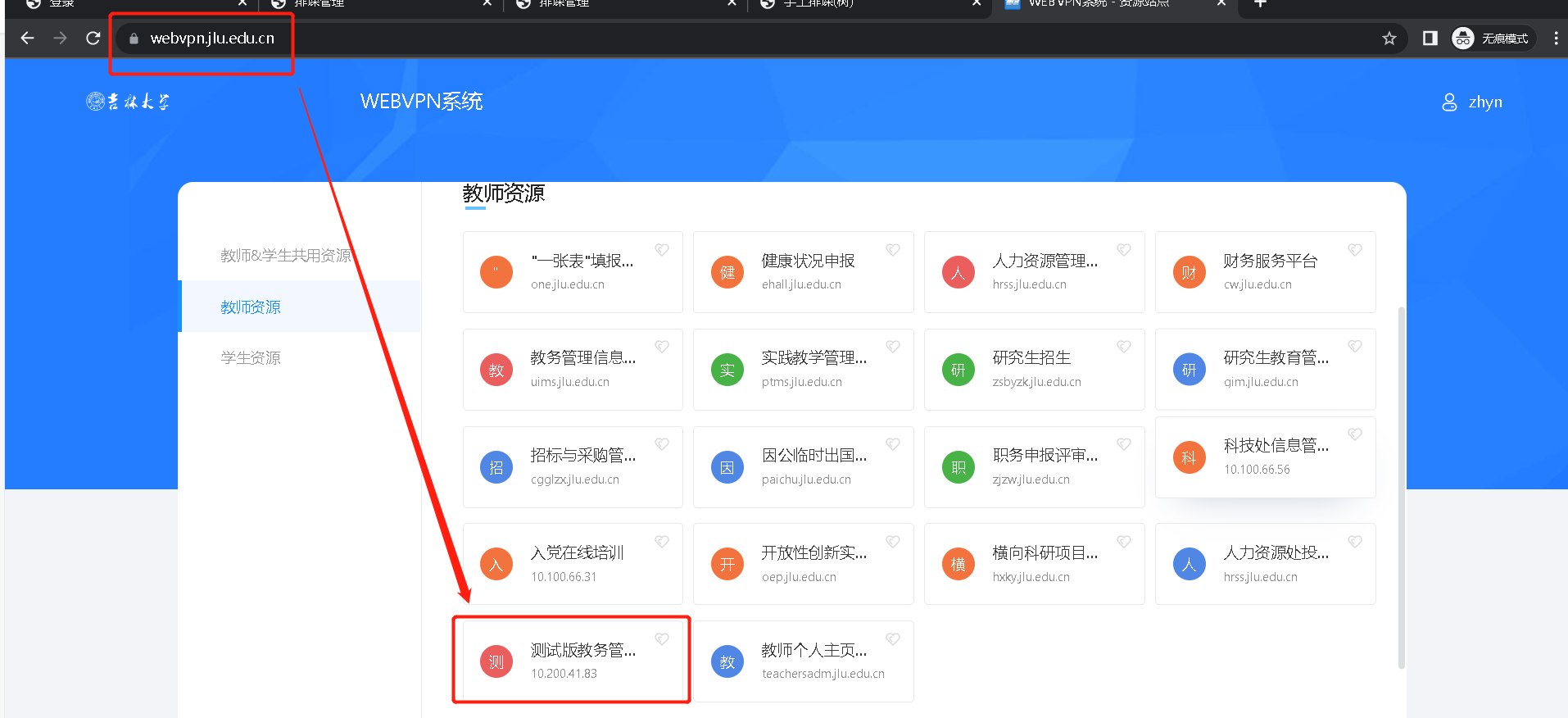 图1-2-12注册管理2.1 注册管理  进入注册管理应用，如下图1-1 所示，进入注册信息管理菜单页，如图1-2所示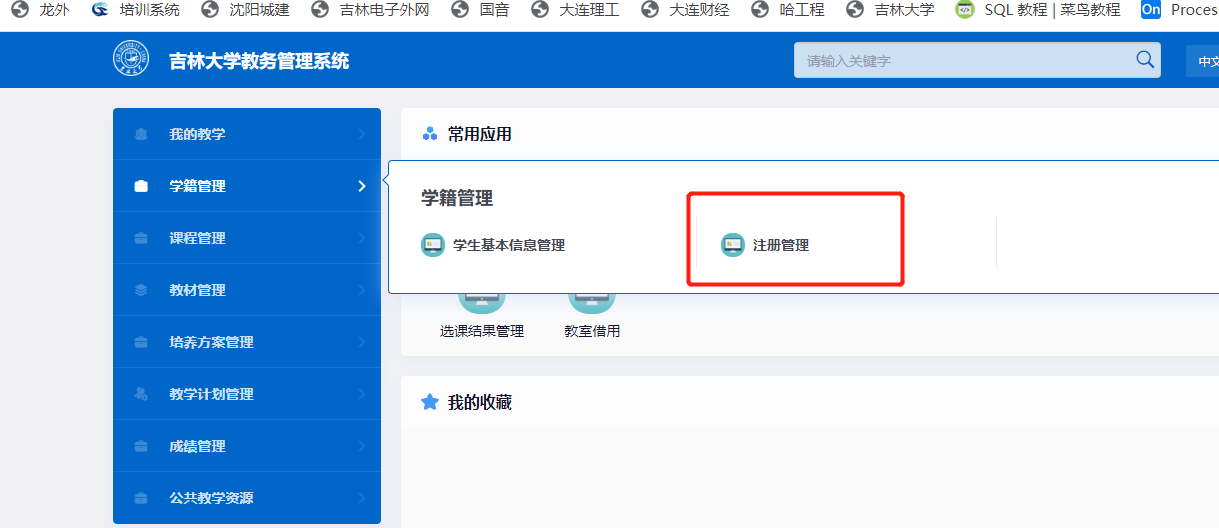 图1-1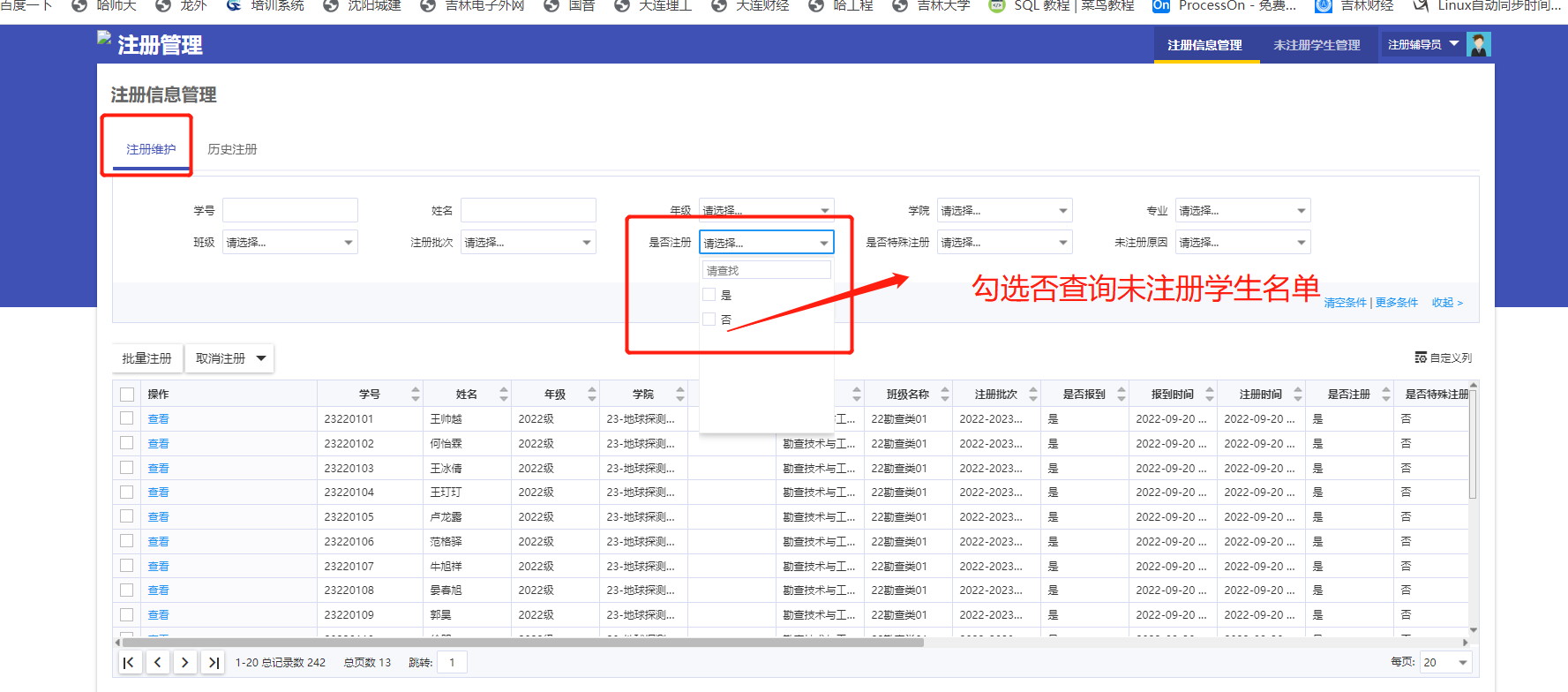 图1-2【批量注册】：对查询的所有未注册的学生状态批量更改为已注册且已报到（批量修改“是否报到”和“是否注册”为是）【取消注册】：对于勾选的已注册数据批量修改“是否报到”和“是否注册”为否2.2未注册学生管理点击“未注册学生管理”进入对应菜单页，如下图1-3所示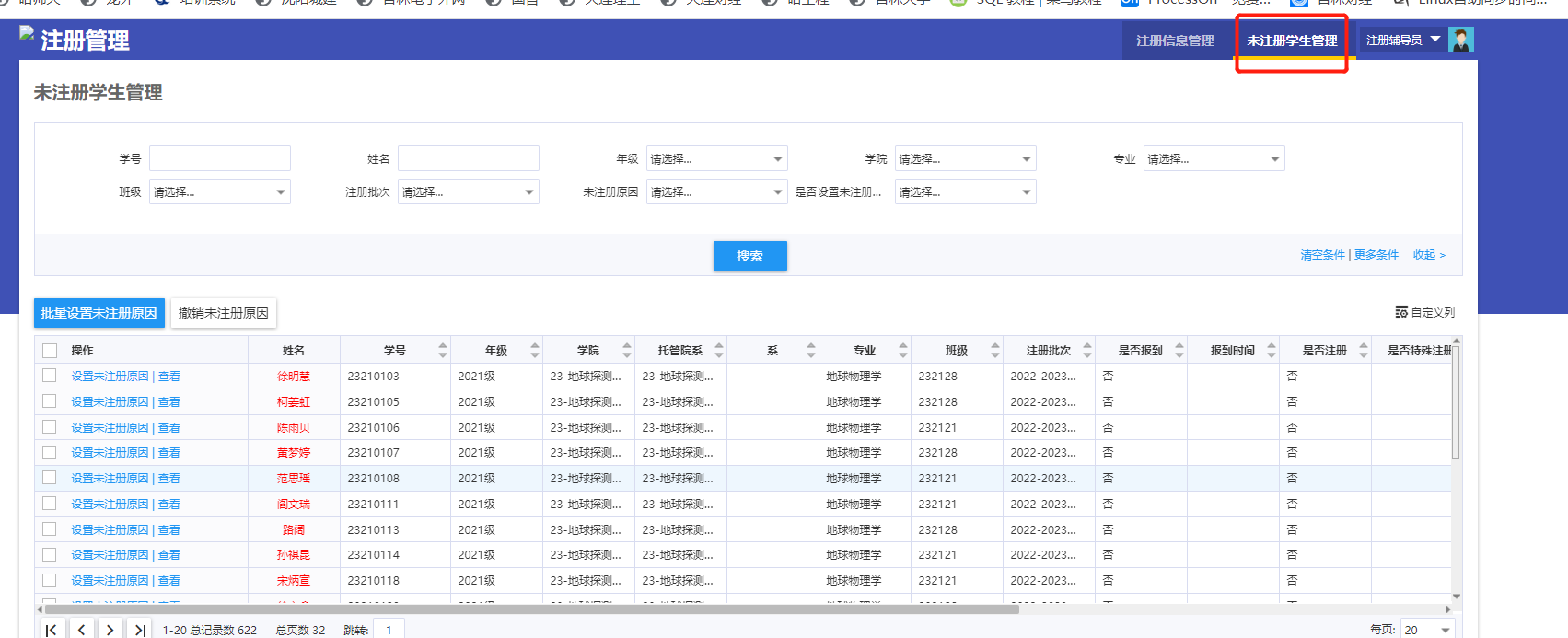 图1-3【批量设置未注册原因】：对于未注册的学生可以设置学生未注册原因，如下图1-4所示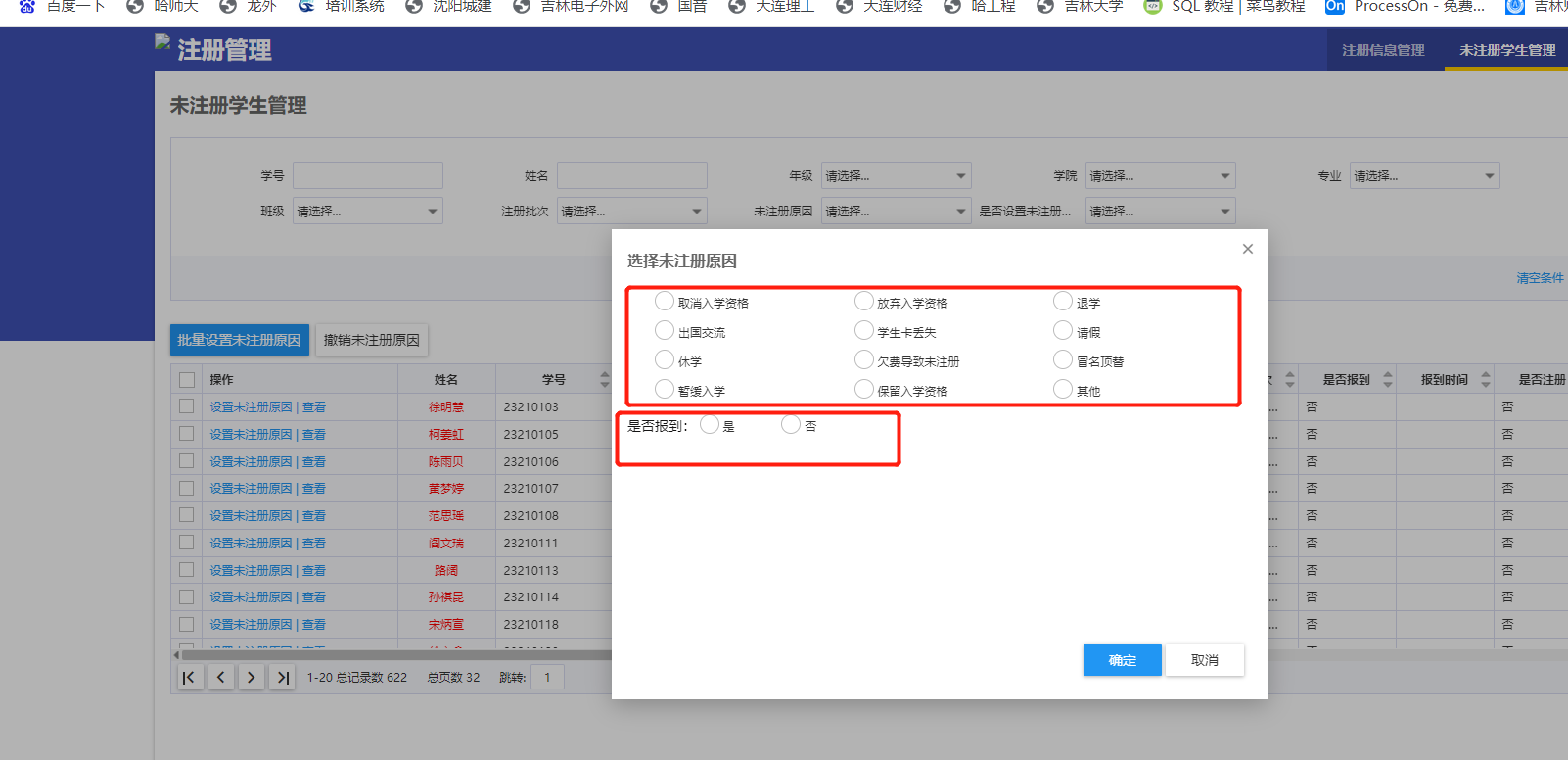 图1-4【撤销未注册原因】：对已经设置未注册原因的学生，点击后可以删除原来设置的原因后重新再设置